CURSO“Cómo dar Apoyo emocional en el duelo”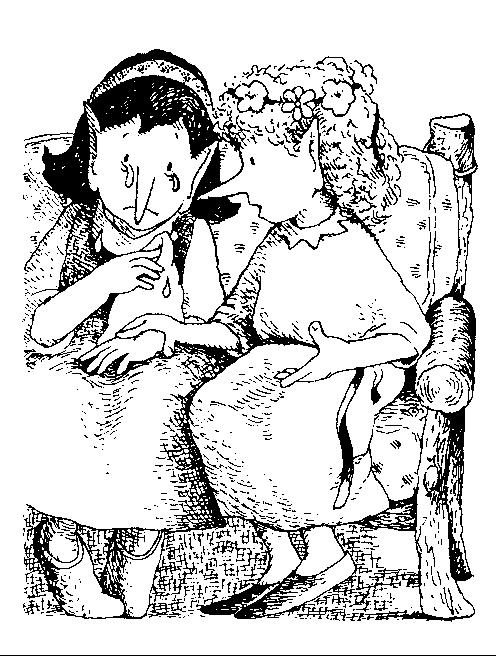 